`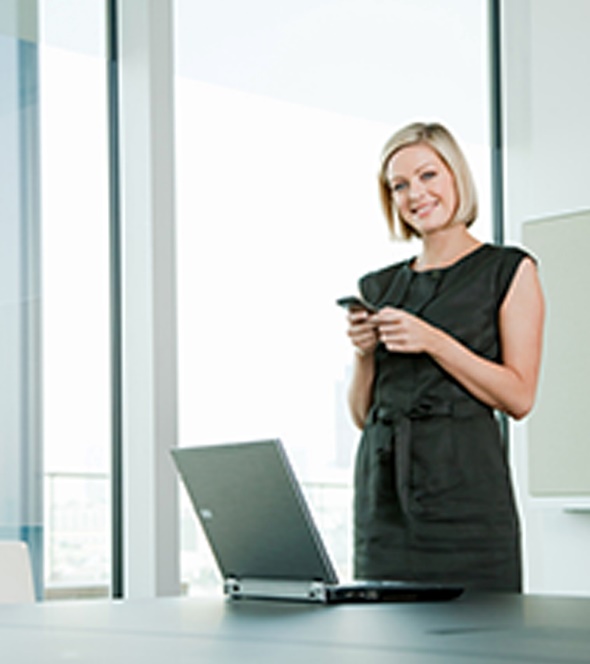 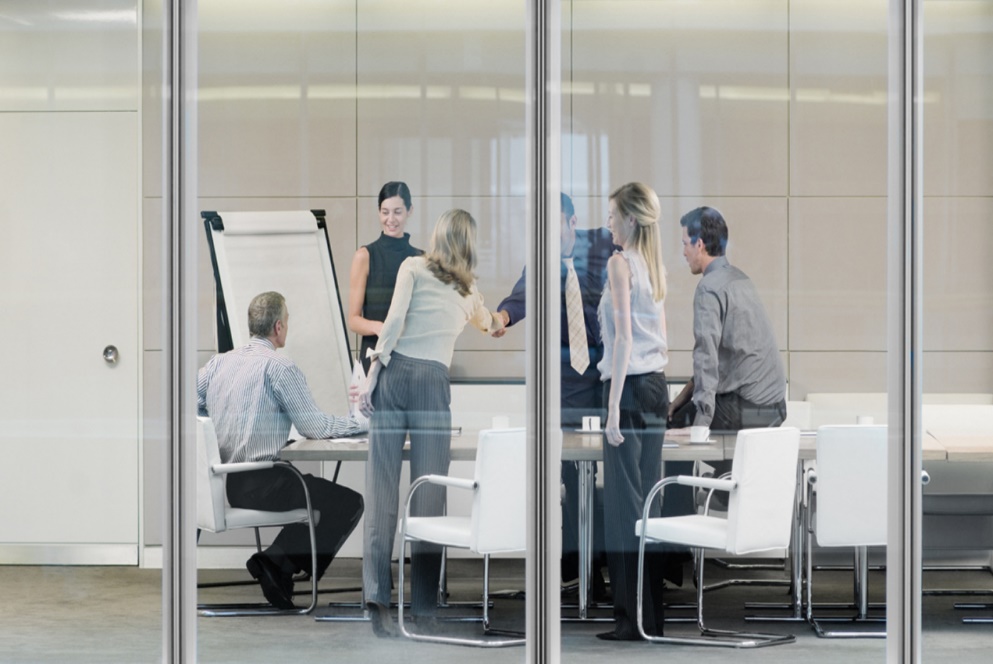 Please send the completed form to: COLP			Mrs Helen Downes E-Mail:		helen@cla-tlp.co.ukAddress:		CLA Trust & Legacy Planning Ltd			Telynfa, Main Road			Gwaelod-Y-Garth			Cardiff			CF15 9HJOur Response to your Objection:If your objection related to us processing your personal data based on your “legitimate interest”  Then our response is as follows:We will stop processing the personal data; 

or
We can demonstrate compelling legitimate grounds for the processing, which override the interests, rights and freedoms of you as an individual and those compelling legitimate grounds are set out in the attached letter dated: ______________________

or
The processing is for the establishment, exercise or defence of legal claims as set out in the attached letter dated: ____________________________________Signed:		 ___________________________Date:			 ___________________________
*Please note it may take us up to 10 working days to process your opt-out requestI wish to exercise my right to object to:Your Full Name:1. You sending me direct marketing information or updates   We will stop processing personal data for direct marketing purposes as soon as we receive your objection.Your Address:2. You processing my personal data based on your “legitimate interest” as set out in your Privacy Notice on the following “grounds relating to my particular situation”: (set out your grounds here)File Ref:  (if known/applicable)E-Mail:Telephone:Signature:Date: